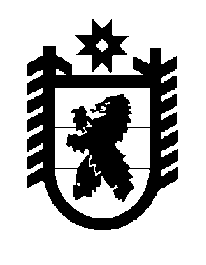 Российская Федерация Республика Карелия    ПРАВИТЕЛЬСТВО РЕСПУБЛИКИ КАРЕЛИЯПОСТАНОВЛЕНИЕот  26 августа 2016 года № 324-Пг. Петрозаводск О внесении изменений в постановление Правительства 
Республики Карелия от 2 февраля 2015 года № 29-ППравительство Республики Карелия п о с т а н о в л я е т:Внести в постановление Правительства Республики Карелия от                    2 февраля 2015 года № 29-П «Об утверждении порядков формирования, утверждения и ведения планов закупок и планов-графиков закупок товаров, работ, услуг для обеспечения нужд Республики Карелия» (Собрание законодательства Республики Карелия,  2015, № 2, ст. 233) следующие изменения:1) Порядок формирования, утверждения и ведения планов закупок товаров, работ, услуг для обеспечения нужд Республики Карелия, утвержденный приложением 1 к указанному постановлению, изложить в редакции согласно приложению 1 к настоящему постановлению; 2) Порядок формирования, утверждения и ведения планов-графиков закупок товаров, работ, услуг для обеспечения нужд Республики Карелия, утвержденный приложением 2 к указанному постановлению, изложить в редакции согласно приложению 2 к настоящему постановлению.           Глава Республики Карелия                                                                  А.П. Худилайнен    Приложение 1 к постановлению Правительства Республики  Карелия от  26 августа 2016 года № 324-ППорядокформирования, утверждения и ведения планов закупок товаров, работ, услуг для обеспечения нужд Республики Карелия1. Настоящий Порядок устанавливает правила формирования, утверждения и ведения планов закупок товаров, работ, услуг для обеспечения нужд Республики Карелия (далее – план закупок, закупки) в соответствии с Федеральным законом от 5 апреля 2013 года № 44-ФЗ «О контрактной системе в сфере закупок товаров, работ, услуг для обеспечения государственных и муниципальных нужд» (далее – Федеральный закон).2. Планы закупок утверждаются в течение 10 рабочих дней:а) государственными заказчиками Республики Карелия (далее – государственные заказчики) – после доведения до соответствующего государственного заказчика объема прав в денежном выражении на принятие и (или) исполнение обязательств в соответствии с бюджетным законодательством Российской Федерации;б) бюджетными учреждениями Республики Карелия, за исключением закупок, осуществляемых в соответствии с частями 2 и 6 статьи 15 Федерального закона, – после утверждения планов финансово-хозяйственной деятельности;в) автономными учреждениями Республики Карелия, государственными унитарными предприятиями Республики Карелия в случае, предусмотренном частью 4 статьи 15 Федерального закона, – после заключения соглашений о предоставлении субсидий на осуществление капитальных вложений в объекты капитального строительства государственной собственности Республики Карелия или приобретение объектов недвижимого имущества в государственную собственность Республики Карелия (далее – субсидии на осуществление капитальных вложений). При этом в план закупок включаются только закупки, которые планируется осуществлять за счет субсидий на осуществление капитальных вложений;г) бюджетными, автономными учреждениями Республики Карелия, государственными унитарными предприятиями Республики Карелия, осуществляющими закупки в рамках переданных им органами государственной власти Республики Карелия, органом управления государственным внебюджетным фондом Республики Карелия полномочий государственного заказчика по заключению и исполнению от имени Республики Карелия государственных контрактов от лица указанных органов, в случаях, предусмотренных частью 6 статьи 15 Федерального закона, – со дня доведения на соответствующий лицевой счет по переданным полномочиям объема прав в денежном выражении на принятие и (или) исполнение обязательств в соответствии с бюджетным законодательством Российской Федерации.3. Планы закупок формируются лицами, указанными в пункте 2 настоящего Порядка, на очередной финансовый год и плановый период с учетом следующих положений:а) государственные заказчики в сроки, установленные главными распорядителями средств бюджета Республики Карелия, органом управления государственным внебюджетным фондом Республики Карелия (далее – главные распорядители), но не позднее сроков, установленных пунктом 2 настоящего Порядка:формируют планы закупок, исходя из целей осуществления закупок, определенных с учетом положений статьи 13 Федерального закона, и представляют их не позднее 1 июля текущего года главным распорядителям для формирования на основании указанных планов в соответствии с бюджетным законодательством Российской Федерации обоснований бюджетных ассигнований на осуществление закупок;корректируют при необходимости по согласованию с главными распорядителями планы закупок в процессе составления проектов бюджетных смет и представления главными распорядителями при составлении проекта закона Республики Карелия о бюджете Республики Карелия на очередной финансовый год и плановый период обоснований бюджетных ассигнований на осуществление закупок в соответствии с бюджетным законодательством Российской Федерации;при необходимости уточняют сформированные планы закупок, после их уточнения и доведения до государственного заказчика объема прав в денежном выражении на принятие и (или) исполнение обязательств в соответствии с бюджетным законодательством Российской Федерации утверждают в сроки, установленные пунктом 2 настоящего Порядка, сформированные планы закупок и уведомляют об этом главного распорядителя;б) учреждения, указанные в подпункте «б» пункта 2 настоящего Порядка, в сроки, установленные органами исполнительной власти Республики Карелия, осуществляющими функции и полномочия их учредителя, но не позднее сроков, установленных пунктом 2 настоящего Порядка:формируют планы закупок при планировании в соответствии с законодательством Российской Федерации их финансово-хозяйственной деятельности и представляют их не позднее 1 июля текущего года органам исполнительной власти Республики Карелия, осуществляющим функции и полномочия их учредителя, для учета при формировании обоснований бюджетных ассигнований в соответствии с бюджетным законодательством Российской Федерации;корректируют при необходимости по согласованию с органами исполнительной власти Республики Карелия, осуществляющими функции и полномочия их учредителей, планы закупок в процессе составления проектов планов финансово-хозяйственной деятельности и представления в соответствии с бюджетным законодательством Российской Федерации обоснований бюджетных ассигнований;при необходимости уточняют планы закупок, после их уточнения и утверждения планов финансово-хозяйственной деятельности утверждают в сроки, установленные пунктом 2 настоящего Порядка, сформированные планы закупок и уведомляют об этом орган исполнительной власти Республики Карелия, осуществляющий функции и полномочия их учредителя;в) юридические лица, указанные в подпункте «в» пункта 2 настоящего Порядка:формируют планы закупок в сроки, установленные главными распорядителями, но не позднее 10 рабочих дней после принятия решений (согласования проектов решений) о предоставлении субсидий на осуществление капитальных вложений;уточняют при необходимости планы закупок, после их уточнения и заключения соглашений о предоставлении субсидий на осуществление капитальных вложений утверждают в сроки, установленные пунктом 2 настоящего Порядка, планы закупок;г) юридические лица, указанные в подпункте «г» пункта 2 настоящего Порядка:формируют планы закупок в сроки, установленные главными распорядителями, но не позднее 10 рабочих дней после принятия решений (согласования проектов решений) о подготовке и реализации бюджетных инвестиций в объекты капитального строительства государственной собственности Республики Карелия или приобретении объектов недвижимого имущества в государственную собственность Республики Карелия;уточняют при необходимости планы закупок, после их уточнения и доведения на соответствующий лицевой счет по переданным полномочиям объема прав в денежном выражении на принятие и (или) исполнение обязательств в соответствии с бюджетным законодательством Российской Федерации утверждают в сроки, установленные пунктом 2 настоящего Порядка, планы закупок.4. План закупок на очередной финансовый год и плановый период разрабатывается путем изменения параметров очередного года и первого года планового периода утвержденного плана закупок и добавления к ним параметров второго года планового периода.5. Планы закупок формируются на срок, на который составляется закон Республики Карелия о бюджете Республики Карелия на очередной финансовый год и плановый период, закон Республики Карелия о бюджете государственного внебюджетного фонда Республики Карелия на очередной финансовый год и плановый период.6. В планы закупок государственных заказчиков в соответствии с бюджетным законодательством Российской Федерации, а также в планы закупок юридических лиц, указанных в подпунктах «б» и «в» пункта 2 настоящего Порядка, включается информация о закупках, осуществление которых планируется по истечении планового периода. В этом случае информация вносится в планы закупок на весь срок планируемых закупок с учетом особенностей, установленных настоящим Порядком.7. Лица, указанные в пункте 2 настоящего Порядка, ведут планы закупок в соответствии с положениями Федерального закона и настоящего Порядка. Основаниями для внесения в случае необходимости изменений в утвержденные планы закупок являются:а) приведение планов закупок в соответствие с утвержденными изменениями целей осуществления закупок,  определенных с учетом положений статьи 13 Федерального закона и установленных в соответствии со статьей 19 Федерального закона требований к закупаемым товарам, работам, услугам (в том числе предельной цены товаров, работ, услуг) и нормативных затрат на обеспечение функций органов государственной власти Республики Карелия, органа управления государственным внебюджетным фондом Республики Карелия и подведомственных им казенных учреждений;б) приведение планов закупок в соответствие с законами Республики Карелия о внесении изменений в закон Республики Карелия о бюджете Республики Карелия на очередной финансовый год и плановый период, а также законами Республики Карелия о внесении изменений в закон Республики Карелия о бюджете государственного внебюджетного фонда Республики Карелия на очередной финансовый год и плановый период;в) реализация федеральных законов, решений, поручений, указаний Президента Российской Федерации, решений, поручений Правительства Российской Федерации, законов Республики Карелия, решений, поручений Главы Республики Карелия и Правительства Республики Карелия, которые приняты после утверждения планов закупок и не приводят к изменению объема бюджетных ассигнований, утвержденных законом Республики Карелия о бюджете Республики Карелия на очередной финансовый год и плановый период;г) реализация решения, принятого государственным заказчиком или  юридическим лицом по итогам обязательного общественного обсуждения закупок;д) использование в соответствии с законодательством Российской Федерации экономии, полученной при осуществлении закупок;е) выдача предписания органами контроля, определенными статьей 99 Федерального закона, в том числе об аннулировании процедуры определения поставщиков (подрядчиков, исполнителей);ж) изменение сроков (периодичности) осуществления планируемых закупок;з) возникновение обстоятельств, предвидеть которые на дату утверждения плана закупок было невозможно.8. В план закупок включается информация о закупках, извещение об осуществлении которых планируется разместить либо приглашение принять участие в определении поставщика (подрядчика, исполнителя) которых планируется направить в установленных Федеральным законом случаях в очередном финансовом году и (или) плановом периоде, а также информация о закупках у единственного поставщика (подрядчика, исполнителя), контракты с которым планируются к заключению в течение указанного периода.9. План закупок содержит приложения, содержащие обоснования в отношении каждого объекта или объектов закупки, подготовленные в порядке, установленном Правительством Российской Федерации в соответствии с частью 7 статьи 18 Федерального закона.10. План закупок оформляется по форме согласно приложению к требованиям к форме планов закупок товаров, работ, услуг, утвержденным  постановлением Правительства Российской Федерации от 21 ноября 2013 года № 1043 «О требованиях к формированию, утверждению и ведению планов закупок товаров, работ, услуг для обеспечения нужд субъекта Российской Федерации и муниципальных нужд, а также требованиях к форме планов закупок товаров, работ, услуг».11. Формирование, утверждение и ведение планов закупок юридическими лицами, указанными в подпункте «г» пункта 2 настоящего Порядка, осуществляются от лица соответствующих органов государственной власти Республики Карелия, органа управления государственным внебюджетным фондом Республики Карелия, передавших этим лицам полномочия государственного заказчика.Приложение 2 к постановлению Правительства Республики  Карелия от 26 августа 2016 года № 324-ППорядокформирования, утверждения и ведения планов-графиков закупок товаров, работ, услуг для обеспечения нужд Республики Карелия1. Настоящий Порядок устанавливает правила формирования, утверждения и ведения планов-графиков закупок товаров, работ, услуг для обеспечения нужд Республики Карелия (далее – план-график закупок, закупки) в соответствии с Федеральным законом от 5 апреля 2013 года                            № 44-ФЗ «О контрактной системе в сфере закупок товаров, работ, услуг для обеспечения государственных и муниципальных нужд» (далее – Федеральный закон).2. Планы-графики закупок утверждаются в течение 10 рабочих дней: а) государственными заказчиками Республики Карелия (далее – государственные заказчики) – со дня доведения до соответствующего государственного заказчика объема прав в денежном выражении на принятие и (или) исполнение обязательств в соответствии с бюджетным законодательством Российской Федерации;б) бюджетными учреждениями Республики Карелия, за исключением закупок, осуществляемых в соответствии с частями 2 и 6 статьи 15 Федерального закона, – со дня утверждения плана финансово-хозяйственной деятельности;в) автономными учреждениями Республики Карелия, государственными унитарными предприятиями Республики Карелия в случае, предусмотренном частью 4 статьи 15 Федерального закона, – со дня заключения соглашения о предоставлении субсидии на осуществление капитальных вложений в объекты капитального строительства государственной собственности Республики Карелия или приобретение объектов недвижимого имущества в государственную собственность Республики Карелия (далее – субсидии). При этом в план-график закупок включаются только закупки, которые планируется осуществлять за счет субсидий;г) бюджетными, автономными учреждениями Республики Карелия, государственными унитарными предприятиями Республики Карелия, осуществляющими закупки в рамках переданных им органами государственной власти Республики Карелия, органом управления государственным внебюджетным фондом Республики Карелия полномочий государственного заказчика по заключению и исполнению от имени Республики Карелия государственных контрактов от лица указанных органов, в случаях, предусмотренных частью 6 статьи 15 Федерального закона, – со дня доведения на соответствующий лицевой счет по переданным полномочиям объема прав в денежном выражении на принятие и (или) исполнение обязательств в соответствии с бюджетным законодательством Российской Федерации.3. Планы-графики закупок формируются заказчиками, указанными в пункте 2 настоящего Порядка, ежегодно на очередной финансовый год в соответствии с планом закупок с учетом следующих положений:а) заказчики, указанные в подпункте «а» пункта 2 настоящего Порядка,  в сроки, установленные главными распорядителями средств бюджета Республики Карелия, органом управления государственным внебюджетным фондом Республики Карелия, но не позднее 15 рабочих дней после внесения проекта закона Республики Карелия о бюджете Республики Карелия на очередной финансовый год и плановый период на рассмотрение в Законодательное Собрание Республики Карелия:формируют планы-графики закупок;утверждают сформированные планы-графики закупок после их уточнения (при необходимости) и доведения до соответствующего государственного заказчика объема прав в денежном выражении на принятие и (или) исполнение обязательств в соответствии с бюджетным законодательством Российской Федерации;б) заказчики, указанные в подпункте «б» пункта 2 настоящего Порядка, в сроки, установленные органами государственной власти Республики Карелия, осуществляющими функции и полномочия их учредителя, но не позднее 15 рабочих дней после внесения проекта закона Республики Карелия о бюджете Республики Карелия на очередной финансовый год и плановый период на рассмотрение в Законодательное Собрание Республики Карелия:формируют планы-графики закупок;утверждают планы-графики закупок после их уточнения (при необходимости) и утверждения планов финансово-хозяйственной деятельности;в) заказчики, указанные в подпункте «в» пункта 2 настоящего Порядка:формируют планы-графики закупок в срок не позднее 15 рабочих дней после внесения проекта закона Республики Карелия о бюджете Республики Карелия на очередной финансовый год и плановый период на рассмотрение в Законодательное Собрание Республики Карелия;утверждают планы-графики закупок после их уточнения (при необходимости) и заключения соглашений о предоставлении субсидий;г) заказчики, указанные в подпункте «г» пункта 2 настоящего Порядка:формируют планы-графики закупок в срок не позднее 15 рабочих дней после внесения проекта закона Республики Карелия о бюджете Республики Карелия на очередной финансовый год и плановый период на рассмотрение в Законодательное Собрание Республики Карелия;утверждают планы-графики закупок после их уточнения (при необходимости) и заключения соглашений о передаче указанным юридическим лицам соответствующими органами государственной власти Республики Карелия, органом управления государственным внебюджетным фондом Республики Карелия, являющимися государственными заказчиками, полномочий государственного заказчика на заключение и исполнение государственных контрактов от лица указанных органов.Формирование, утверждение и ведение планов-графиков закупок заказчиками, указанными в подпункте «г» пункта 2 настоящего Порядка, осуществляется от лица соответствующих органов государственной власти Республики Карелия, органа управления государственным внебюджетным фондом Республики Карелия, передавших этим заказчикам свои полномочия.4. В план-график закупок подлежит включению перечень товаров, работ, услуг, закупка которых осуществляется путем проведения конкурса (открытого конкурса, конкурса с ограниченным участием, двухэтапного конкурса, закрытого конкурса, закрытого конкурса с ограниченным участием, закрытого двухэтапного конкурса), аукциона (аукциона в электронной форме, закрытого аукциона), запроса котировок, запроса предложений, закупки у единственного поставщика (исполнителя, подрядчика), а также путем определения поставщика (исполнителя, подрядчика) способом, устанавливаемым Правительством Российской Федерации в соответствии со статьей 111 Федерального закона.5. В случае если определение поставщиков (подрядчиков, исполнителей) для заказчиков, указанных в пункте 2 настоящего Порядка, осуществляется уполномоченным органом или уполномоченным учреждением, определенными решениями о создании таких органов, учреждений или решениями о наделении их полномочиями в соответствии со статьей 26 Федерального закона, то формирование планов-графиков закупок осуществляется с учетом порядка взаимодействия указанных заказчиков с уполномоченным органом или уполномоченным учреждением.6. В план-график закупок включается информация о закупках, об осуществлении которых размещаются извещения либо направляются приглашения принять участие в определении поставщика (подрядчика, исполнителя) в установленных Федеральным законом случаях в течение года, на который утвержден план-график закупок, а также о закупках у единственного поставщика (подрядчика, исполнителя), контракты с которым планируются к заключению в течение года, на который утвержден план-график закупок.7. В случае если период осуществления закупки, включаемой в план-график закупок заказчиков, указанных в пункте 2 настоящего Порядка, в соответствии с бюджетным законодательством Российской Федерации, превышает срок, на который утверждается план-график закупок, в план-график закупок включаются также сведения о закупке на весь срок исполнения контракта.8. Заказчики, указанные в пункте 2 настоящего Порядка, ведут планы-графики закупок в соответствии с положениями Федерального закона и настоящего Порядка. Внесение изменений в планы-графики закупок осуществляется в случае внесения изменений в план закупок, а также в следующих случаях:а) изменение объема и (или) стоимости планируемых к приобретению товаров, работ, услуг, выявленное в результате подготовки к осуществлению закупки, вследствие чего поставка товаров, выполнение работ, оказание услуг в соответствии с начальной (максимальной) ценой контракта, предусмотренной планом-графиком закупок, становятся невозможными;б) изменение планируемой даты начала осуществления закупки, сроков и (или) периодичности приобретения товаров, выполнения работ, оказания услуг, способа определения поставщика (подрядчика, исполнителя), этапов оплаты и (или) размера аванса, срока исполнения контракта;в) отмена заказчиком закупки, предусмотренной планом-графиком закупок;г) образовавшаяся экономия от использования в текущем финансовом году бюджетных ассигнований в соответствии с законодательством Российской Федерации;д) выдача предписания органами контроля, определенными статьей 99 Федерального закона, в том числе об аннулировании процедуры определения поставщиков (подрядчиков, исполнителей);е) реализация решения, принятого заказчиком по итогам обязательного общественного обсуждения закупки;ж) возникновение обстоятельств, предвидеть которые на дату утверждения плана-графика закупок было невозможно.9. Внесение изменений в план-график закупок по каждому объекту закупки осуществляется не позднее чем за 10 дней до дня размещения в единой информационной системе в сфере закупок извещения об осуществлении закупки, направления приглашения принять участие в определении поставщика (подрядчика, исполнителя), за исключением случая, указанного в пункте 10 настоящего Порядка, а в случае если в соответствии с Федеральным законом не предусмотрено размещение извещения об осуществлении закупки или направление приглашения принять участие в определении поставщика (подрядчика, исполнителя), – до даты заключения контракта.10. В случае осуществления закупок путем проведения запроса котировок в целях оказания гуманитарной помощи либо ликвидации последствий чрезвычайных ситуаций природного или техногенного характера в соответствии со статьей 82 Федерального закона внесение изменений в план-график закупок осуществляется в день направления запроса о предоставлении котировок участникам закупок, а в случае осуществления закупки у единственного поставщика (подрядчика, исполнителя) в соответствии с пунктами 9 и 28 части 1 статьи 93 Федерального закона – не позднее чем за один день до даты заключения контракта.11. План-график закупок содержит приложения, содержащие обоснования в отношении каждого объекта закупки, подготовленные в порядке, установленном Правительством Российской Федерации в соответствии с частью 7 статьи 18 Федерального закона, в том числе:обоснование начальной (максимальной) цены контракта или цены контракта, заключаемого с единственным поставщиком (подрядчиком, исполнителем), определяемых в соответствии со статьей 22 Федерального закона;обоснование способа определения поставщика (подрядчика, исполнителя) в соответствии с главой 3 Федерального закона, в том числе дополнительные требования к участникам закупки (при наличии таких требований), установленные в соответствии с частью 2 статьи 31 Федерального закона.12. Включаемая в план-график закупок информация должна соответствовать показателям плана закупок,  в том числе должно быть обеспечено:а) соответствие включаемых в план-график закупок идентификационных кодов закупок идентификационному коду закупки, включенному в план закупок;б) соответствие включаемой в план-график закупок информации о начальных (максимальных) ценах контрактов, ценах контрактов, заключаемых с единственным поставщиком (подрядчиком, исполнителем), и об объемах финансового обеспечения (планируемых платежей) для осуществления закупок на соответствующий финансовый год включенной в план закупок информации об объеме финансового обеспечения (планируемых платежей) для осуществления закупки на соответствующий финансовый год.